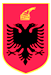 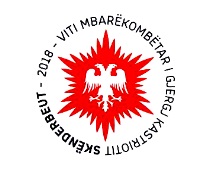 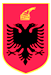 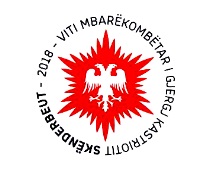 REPUBLIKA E SHQIPERISEKOMISIONI QENDROR I ZGJEDHJEVEV E N D I MPËR VERIFKIMIN E DEKLARIMEVE NË FORMULARIN E VETËDEKLARIMIT TË KANDIDATËVE NGA LISTAT SHUMEMËRORE PËR KËSHILLAT BASHKIAK NË ZBATIM TË  LIGJIT NR.138/2015 “PËR GARANTIMIN E INTEGRITETIT TË PERSONAVE QË ZGJIDHEN, EMËROHEN OSE USHTROJNË FUNKSIONE PUBLIKE”Komisioni Qendror i Zgjedhjeve në mbledhjen e datës 10.10.2018, me pjesëmarrjen e:Klement         ZGURI -		KryetarDenar 		BIBA -		          Zv/KryetarBledar		SKËNDERI-		AnëtarEdlira		JORGAQI-		AnëtareGëzim		VELESHNJA-		AnëtarHysen		OSMANAJ -		AnëtarVera		SHTJEFNI-		AnëtareShqyrtoi çështjen me, OBJEKT:	Për verifikimin e deklarimeve në formularin e vetëdeklarimit të kandidatëve nga listat shumemërore për këshillat bashkiak, në zbatim të ligjit               nr.138/2015 “Për garantimin e integritetit të personave që zgjidhen, emërohen ose ushtrojnë funksione publike”. BAZË LIGJORE: 	Neni 23, pika 1, germa a, i Ligjit nr.10019 datë 29.12.2008  “Kodi Zgjedhor    i Republikës së Shqipërisë”, i ndryshuar; neni 11, i ligjit nr.138/2015,              “Për garantimin e integritetit të personave që zgjidhen, emërohen ose ushtrojnë funksione publike”; Kreu V, i Vendimit të Kuvendit nr.17/2016   “Për përcaktimin e rregullave të detajuara mbi zbatimin e ndalimeve të parashikuara në ligjin nr.138/2015, “Për garantimin e integritetit të personave që zgjidhen, emërohen ose ushtrojnë funksione publike”.Komisioni Qendror i Zgjedhjeve pasi shqyrtoi dokumentacionin e paraqitur dhe dëgjoi diskutimet e të pranishmëve,VËRENDisa këshilla bashkiak kanë njoftuar Komisionin Qendror të Zgjedhjeve për krijimin e vakancave, për arsye të dorëheqjeve ose humbjes së mandatit të disa këshilltarëve. Referuar nenit 11 të ligjit nr.138/2015, “Për garantimin e integritetit të personave që zgjidhen, emërohen ose ushtrojnë funksione publike”, vetëdeklarimi dhe verifikimi i kushteve të të dhënave në përputhje me këtë ligj, kryhet për çdo kandidat të listës shumemërore për zgjedhjet pararendëse, për këshillin bashkiak, të cilit i takon të marrë mandatin e këshilltarit për vendin vakant.Kandidatët për këshilltarë përcaktuar në bazë të listave shumemërore të subjekteve përkatëse, kanë plotësuar e depozituar në Komisionin Qendror të Zgjedhjeve formularët e vetëdeklarimit, si organi kompetent për administrimin, verifikimin, zbatimin e ndalimeve për zgjedhjen dhe emërimin në funksionin publik ku përfshihet dhe funksioni i këshilltarit të bashkisë.Nga verifikimi i formularëve të vetëdeklarimit, të 9 (nëntë) kandidatëve për anëtarë në këshillat bashkiak, rezulton asnjëri prej tyre nuk ka deklaruar asnjë të dhënë që ka të bëj me parashikimet për ndalime në ligjin nr.138/2015, “Për garantimin e integritetit të personave që zgjidhen, emërohen ose ushtrojnë funksione publike”.Komisioni Qendror i Zgjedhjeve në zbatim të ligjit nr.138/2015 "Për garantimin e integritetit të personave që zgjidhen, emërohen ose ushtrojnë funksione publike" dhe Kreut V, pika 2, germa b dhe pikës 3, germa c, të vendimit të Kuvendit nr.17/2016 “Për përcaktimin e rregullave të detajuara mbi zbatimin e ndalimeve të parashikuara në ligjin nr.138/2015”, me shkresat nr. 1180 prot., datë 31.08.2018; nr. 1227 prot., datë 19.09.2018; nr. 1277 prot., datë 27.09.2018; nr. 1298 prot., datë 01.10.2018; nr. 1333 prot., datë 05.10.2018; nr. 1352 prot., datë 09.10.2018; nr. 1354 prot., datë 09.10.2018 ka kërkuar informacion nga zyra e gjendjes civile dhe me shkresat nr. 1179 prot., datë 31.08.2018; nr. 1228 prot., datë 19.09.2018; nr. 1276 prot., datë 27.09.2018; nr. 1299 prot., datë 01.10.2018; nr. 1332 prot., datë 05.10.2018; nr. 1351 prot., datë 09.10.2018; nr. 1353 prot., datë 09.10.2018 ka kërkuar informacion nga zyra e gjendjes gjyqësore për kandidatët për anëtarë në këshillat bashkiak, që kanë dorëzuar formularët e vetëdeklarimit në Komisionin Qendror të Zgjedhjeve, si dhe ka bërë publikimin e formularëve të vëtëdeklarimit në faqen zyrtare të internetit.Në përgjigje të shkresës nr. 2097/1 prot., datë 10.09.2018; nr. 2225/1 prot., datë 24.09.2018; nr. 2331/1 prot., datë 03.10.2018; nr. 2364/1 prot., datë 05.10.2018; nr. 2395/1 prot., datë 08.10.2018; nr. 2416/1 prot., datë 10.10.2018; nr. 2415/1 prot., datë 10.10.2018 zyra e gjendjes gjyqësore ka dërguar në Komisionin Qendror të Zgjedhjeve, verifikimin e gjendjes gjyqësore për 9 (nëntë) kandidatët për anëtarë në këshillat bashkiak, sipas së cilës rezultojnë të padënuar nga gjykatat shqiptare. Në përgjigje të shkresës nr. 7048/1 prot., datë 03.10.2018; 7763/1 prot., datë 04.10.2018 zyra e gjendjes civile ka dërguar në Komisionin Qendror të Zgjedhjeve, verifikimin e gjendjes civile për 2 (dy) kandidatët për anëtarë në këshillat bashkiak, sipas së cilës rezultojnë se nuk kanë kryer ndryshime në përbërësit e gjendjes civile.Me plotësimin e njeres vakancë në listën shumemërore të Partisë Lëvizja Socialiste per Integrim, Bashkia Skrapar,  rezulton se lista e kandidatëve të Partisë Lëvizja Socialiste për Integrim, në Bashkinë Skrapar, ka shteruar. Sipas nenit 164, pika 4 të Kodit Zgjedhor, në rast se lista e kandidatëve të partisë politike, anëtare e një koalicioni ka shteruar, mandati i kalon partisë së koalicionit me herësin më të lartë. Në zgjedhjet lokale të vitit 2015, Partia Lëvizja Socialiste për Integrim ka qenë pjesëtare e Koalicionit Aleanca për Shqipërinë Europiane, regjistruar në KQZ, me vendimin nr. 177, datë 27.4.2015 “Për regjistrimin e Koalicionit “Aleanca për Shqipërinë Europiane”, për zgjedhjet për Organet e Qeverisjes Vendore, të datës 21.06.2015”. Referuar vendimit të KQZ-se nr. 888, datë 09.07.2015, Koalicioni Aleanca për Shqipërinë Europiane ka fituar 13 mandate, Partia Socialiste ka fituar 3 mandate dhe Partia Lëvizja Socialiste për Integrim ka fituar 10 mandate.  Sipas nenit 163/2 te Kodit Zgjedhor, numri i votave të vlefshme të secilës parti të Koalicionit, pjesëtohet në mënyrë të vazhdueshme me numra natyrorë tek të njëpasnjëshëm, të quajtur pjesëtues, duke filluar me numrin 1 dhe duke përfunduar me numrin natyror që i korrespondon dyfishit të numrit të mandateve që shpërndahen në zonën zgjedhore përkatëse për koalicionin në fjalë.Herësit e përftuar nga çdo pjesëtim, renditen, sipas tabelës më lartë, nga ku rezulton se brenda koalicionit, partia me herësin më të madhe (217) është Partia Socialiste dhe (207) Partia Demokracia Sociale. Në këto kushte mandati i ndërprerë i z. Andi Agim Bregu me numër rendor 13 i kalon Partisë Socialiste, dhe mandati i ndërprerë i znj. Lorena Ahmet Bregu i kalon Partisë Demokracia Sociale.Rezulton se lista shumemërore e Partisë Lëvizja Socialiste për Integrim në Bashkinë Skrapar i plotëson të gjitha kriteret e përcaktuara në nenin 67, të Kodit Zgjedhor, duke përfshirë dhe kriterin e gjinisë. Në këto kushte zëvendësimi i vakancës do të bëhet sipas përcaktimeve të nenit 164, pika 2 të Kodit Zgjedhor me kandidatin e radhës. Sipas listës shumemërore të kandidatëve për anëtarë te këshillit bashkiak Skrapar, të Partisë Socialiste, rezulton se pas z. Partizan Shaqir Gorçe kandidati i rradhës është kandidati me numër rendor 4; ( katër) zj. Drita Avni Tare. Sipas listës shumemërore të kandidatëve për anëtarë te këshillit bashkiak Skrapar, të Partisë Demokracia Sociale, rezulton se nuk ka mandat dhe kandidati i rradhës është kandidati me numër rendor 1; ( katër) z. Alban Barjam Babaliu.Referuar nenit 11 të ligjit 138/2015, “Për garantimin e integritetit të personave që zgjidhen, emërohen ose ushtrojnë funksione publike”, vetëdeklarimi dhe verifikimi i kushteve të të dhënave në përputhje me këtë ligj, kryhet për çdo kandidat të listës shumemërore  për zgjedhjet pararendëse, për Këshillin Bashkiak, të cilit i takon të marrë mandatin e anëtarit për vendin vakant, sipas Kodit Zgjedhor.Z. Alban Barjam Babaliu, depozitoi formularin e vetëdeklarimit në KQZ si organi kompetent për administrimin, verifikimin, zbatimin e ndalimeve për zgjedhjen dhe emërimin në funksionin publike, kandidat i listës shumemërore të Partisë Demokracia Sociale i Bashkisë Skrapar me numër unik 2081 datë 9.10.2018.Zj. Drita Avni Tare, depozitoi formularin e vetëdeklarimit në KQZ si organi kompetent për administrimin, verifikimin, zbatimin e ndalimeve për zgjedhjen dhe emërimin në funksionin publike, kandidat i listës shumemërore të Partisë Socialiste i Bashkisë Skrapar me numër unik 2082 datë 9.10.2018.Në zbatim të nenit 11 ligjit nr.138/2015 dhe Kreut V, të vendimit të Kuvendit nr. 17/2016  KQZ, bëri publikimin e formularit të vetëdeklarimit në faqen zyrtare të internetit dhe verifikimin e të dhënave në këtë formular si dhe kërkoi informacion nga zyra e gjendjes civile dhe zyra e gjendjes gjyqësore për kandidatin. Sipas informacionit të ardhur me shkresën nr. 2415/1 prot., datë 10.10.2018, nga Zyra e Gjendjes Gjyqësore, në KQZ, rezulton se z. Alban Barjam Babaliu dhe zj. Drita Avni Tare, janë të padënuar nga gjykatat Shqiptare.Nga verifikimi i të dhënave në formularin e vetëdeklarimit të z. Alban Barjam Babaliu  dhe zj. Drita Avni Tare, rezulton se, nuk është deklaruar asnjë e dhënë që ka të bëjë me kushtet e ndalimit të zgjedhjes në funksionin e anëtarit të keshillit të Bashkisë Skrapar, sipas ligjit nr.138/2015, “Për garantimin e integritetit të personave që zgjidhen, emërohen ose ushtrojnë funksione publike”. Për sa më sipër, mandatet e ndërprera i përkasin kandidatëve të radhës në listën shumemërore të Partisë Socialiste dhe Partisë Demokracia Sociale në Bashkinë Skrapar të renditur respektivisht me numër rendor 4 (katër) PS, zj. Drita Avni Tare dhe numër rendor 1 (nje) PDS, z. Alban Barjam Babaliu. Referuar nenit 49 të ligjit nr.139/2015, “Për vetëqeverisjen vendore” këshilli bashkiak ka kompetencën për dhënien e mandatit, anëtarit të këshillit bashkiak.Komisioni Qendror i Zgjedhjeve, referuar pikës 2, paragrafi i fundit, të Kreut V të vendimit nr.17/2016 të Kuvendit konstaton se për 9 (nëntë) kandidatët për këshilltarë bashkie, të dhënat e të cilëve nuk përbëjnë kusht për mos zgjedhjen e kandidatëve në funksionin e këshilltarit, duhet vazhdojnë procedurat për dhënie mandati nga këshillat bashkiak përkatës dhe vazhdimin e procedurave të mëtejshme për verifikim.PËR KËTO ARSYE:Komisioni Qendror i Zgjedhjeve, bazuar në nenin 23, pika 1, germa a, e Ligjit nr.10019 datë 29.12.2008 “Kodi Zgjedhor i Republikës së Shqipërisë’’, i ndryshuar; nenin 11, të ligjit nr.138/2015, “Për garantimin e integritetit të personave që zgjidhen, emërohen ose ushtrojnë funksione publike”; Kreu V, i Vendimit të Kuvendit nr.17/2016 “Për përcaktimin e rregullave të detajuara mbi zbatimin e ndalimeve të parashikuara në ligjin nr.138/2015, “Për garantimin e integritetit të personave që zgjidhen, emërohen ose ushtrojnë funksione publike”. VENDOSI:1. Njoftimin e këshillave bashkiak për vazhdimin e procedurave për dhënien e mandatit        kandidatëve të listave shumemërore, për plotësimin e vendeve vakant në këshillat bashkiak,     sipas lidhjes bashkëlidhur këtij vendimi. 2. Ky vendim hyn në fuqi menjëherë.Klement		ZGURI -		KryetarDenar 		BIBA -		Zv/KryetarBledar		SKËNDERI-		AnëtarEdlira			JORGAQI-		AnëtareGëzim			VELESHNJA-		AnëtarHysen			OSMANAJ -		AnëtarVera			SHTJEFNI-		Anëtare